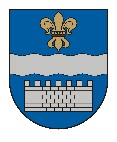 DAUGAVPILS DOMEK. Valdemāra iela 1, Daugavpils, LV-5401, tālr. 65404344, 65404365, fakss 65421941 e-pasts info@daugavpils.lv   www.daugavpils.lvDaugavpilī2021.gada 12.augustā  				                Saistošie noteikumi Nr.44                                                                                                    (prot. Nr.33, 17.§)APSTIPRINĀTIar Daugavpils pilsētas domes2021.gada 12.augustalēmumu Nr.515 Grozījumi Daugavpils domes 2021.gada 11.februāra saistošajos noteikumos Nr.10 “Nekustamā īpašuma nodokļa atvieglojumu piešķiršanas kārtība, lai mazinātu Covid-19 izplatības negatīvo ietekmi uz saimniecisko darbību Daugavpilī”Izdoti saskaņā ar Covid – 19 infekcijas izplatības pārvaldības likuma 24.pantu, likuma “Par pašvaldībām” 14.panta pirmās daļas 3.punktu un likuma “Par nekustamā īpašuma nodokli” 5.panta trešo un ceturto daļuIzdarīt Daugavpils domes 2021.gada 11.februāra saistošajos noteikumos Nr.10 “Nekustamā īpašuma nodokļa atvieglojumu piešķiršanas kārtība, lai mazinātu Covid-19 izplatības negatīvo ietekmi uz saimniecisko darbību Daugavpilī” (Latvijas Vēstnesis, 2021., Nr.41) šādus grozījumus:Aizstāt 5.punktā vārdus “Daugavpils pilsētas domes (turpmāk - Dome)” ar vārdiem “Daugavpils pilsētas pašvaldības (turpmāk - Pašvaldība)”.Izteikt 6.punktu šādā redakcijā:“6. Nekustamā īpašuma nodokļa maksātāju un nekustamā īpašuma atbilstību šo saistošo noteikumu nosacījumiem izvērtē un lēmumu pieņem Departaments.”.Aizstāt 7.punktā vārdu “Komisija” ar vārdu “Departaments”.Aizstāt 10.punktā vārdu “Dome” ar vārdu “Pašvaldība”.Aizstāt 22.punktā vārdu “Komisija” ar vārdu “Departaments”.Aizstāt 23.punktā vārdu “Komisija” ar vārdu “Departaments”.Aizstāt 24.punktā vārdu “Domei” ar vārdu “Pašvaldībai”.Aizstāt 26.punktā vārdu “Domē” ar vārdu “Pašvaldībā”.Aizstāt 30.1.apakšpunktā vārdu “Domes” ar vārdu “Pašvaldības”.Domes priekšsēdētājs						                      A.Elksniņš               Dokuments ir parakstīts ar drošu elektronisko parakstu un satur laika zīmogu.”.